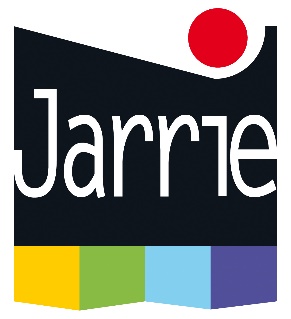 FICHE DE POSTE Services techniques et environnementAgent polyvalent saison estivale – renfort aux équipes Poste à 100%Service : Voirie, Propreté, festivité, vie quotidienneDéfinition du posteEffectue les travaux d’entretien et de maintenance des voiries et des espaces à la charge de la commune Effectue les opérations de nettoiement des voiries et des espaces publics, et des équipements dédiés.Participe activement aux opérations de manutention des matériels de festivités.Intervient en participation dans les autres services selon les charges de travail et notamment à la piscine municipale.Conditions d’exerciceTravaille à l’extérieur par tous les temps, seul ou en équipeTemps de travail de 35h hebdomadaire Horaires : Lundi au vendredi (journée continue) 6h -13h Station debout prolongée, fréquente Manipulation de charges et de produits adaptés au postePort des équipements de protection individuel obligatoireMise en œuvre des protections collectives en voirie (signalisation, EPI, etc.)Permis de conduire B et BE (véhicules légers) indispensable, Permis PL apprécié3) Autonomie et ResponsabilitésResponsable du port de ses équipements de protection individuelPlacé sous la responsabilité du chef du service espaces verts et/ou voirie Fait preuve d’initiative, d’anticipation et d’autonomie4) Cadre statutaire attenduCatégorie CFilière techniqueCadres d’emplois des agents techniques territoriauxACTIVITES5)Activités principalesSecteurs : ensemble des espaces extérieurs, voiries, chemins, espaces public et délaissés, zones sportives et jeux, cours d’écoles et abords de bâtiments publics, sanitaires et dépendances, cimetières, monuments aux morts et œuvre d’art, réseaux divers, points d’eaux, bassins, cuves d’arrosages, ouvrages de bord de voirie, signalétique et mobilier urbain, et de l’ensemble des équipements, dans la zone de compétence de la commune.Maintien de la propreté sur la commune de Jarrie, balayage, désherbage, nettoyage, évacuation de déchets, nettoyages de « tag » et affichages, entretien des matériels, veille des zones de tris et espaces de commémoration.Vérification et vidage journalière des corbeilles de voirie, et des points d’apports volontaires.Ramassages de détritus, déchet et dépôts sauvages, déchets des cimetières, mise hors gels, etc.Nettoyage des grilles de voiries et caniveaux.Nettoyage des bords de routes et chemin.Désherbage mécanique et manuel des voiries et espaces communaux, balayage de voirie.Entretien du patrimoine espaces verts : tonte, fauche, taille…Entretien du patrimoine espaces libres et cheminements : nettoyage (désherbage, binage…).Entretien fontaines et bassins Participation active aux activités des autres services, le cas échéant, et selon coordination défini par les chefs de service.Participe à la politique de protection de l’environnement. Et d’une manière générale participe activement à la propreté et l’entretien des espaces non bâti.6)Activités spécifiquesPossiblement affecté à la piscine pour entretien 